Signing Up to VolunteerGo to www.mgseadragons.com and sign into your account.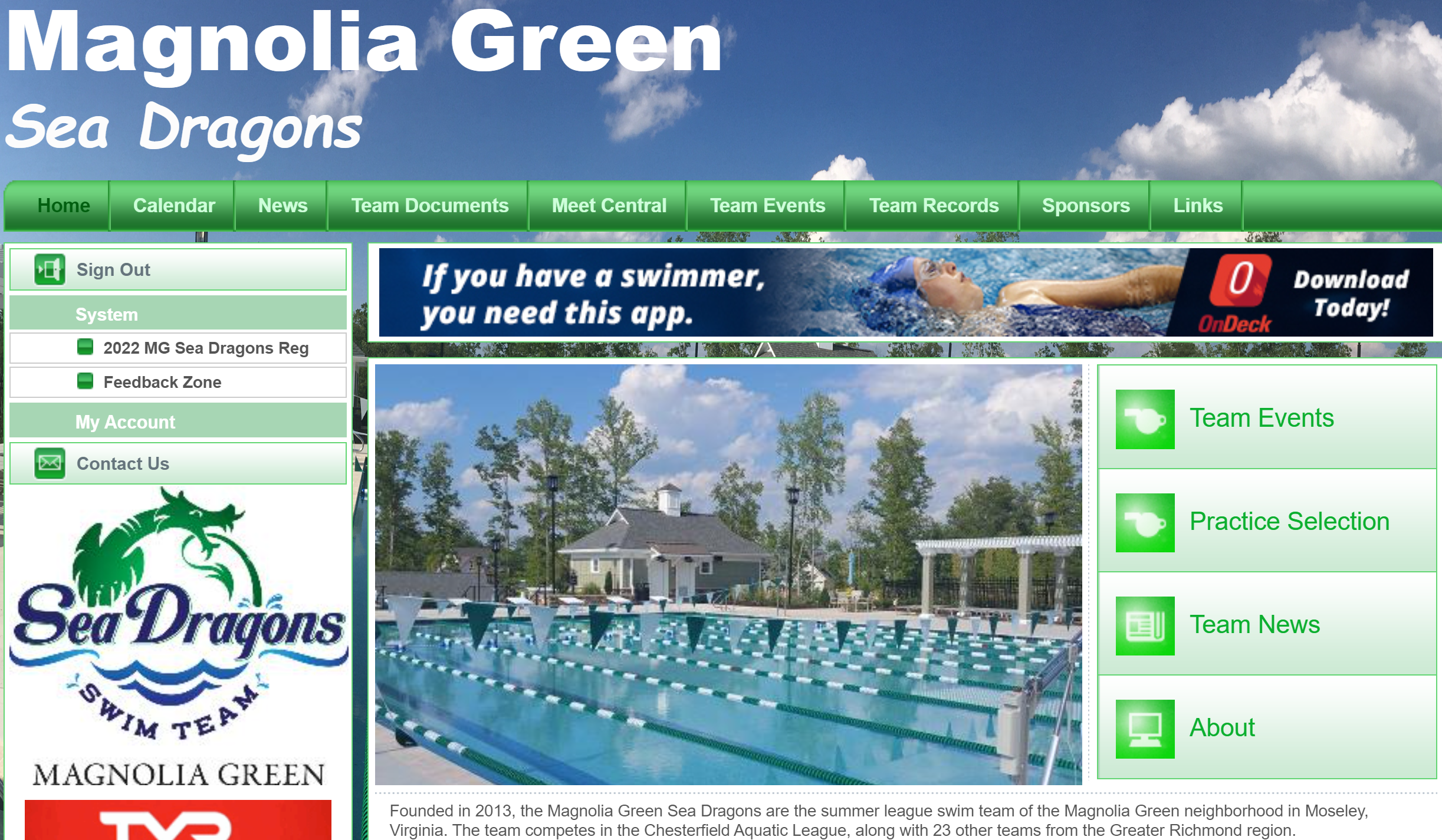 Click the Team Events tab at the top of the screen. You will see the Upcoming Meets listed. Under each meet, you will see a button for Attend/Decline (my screen shows Edit Commitment because my swimmer is already declared) and a button for Job Signup. 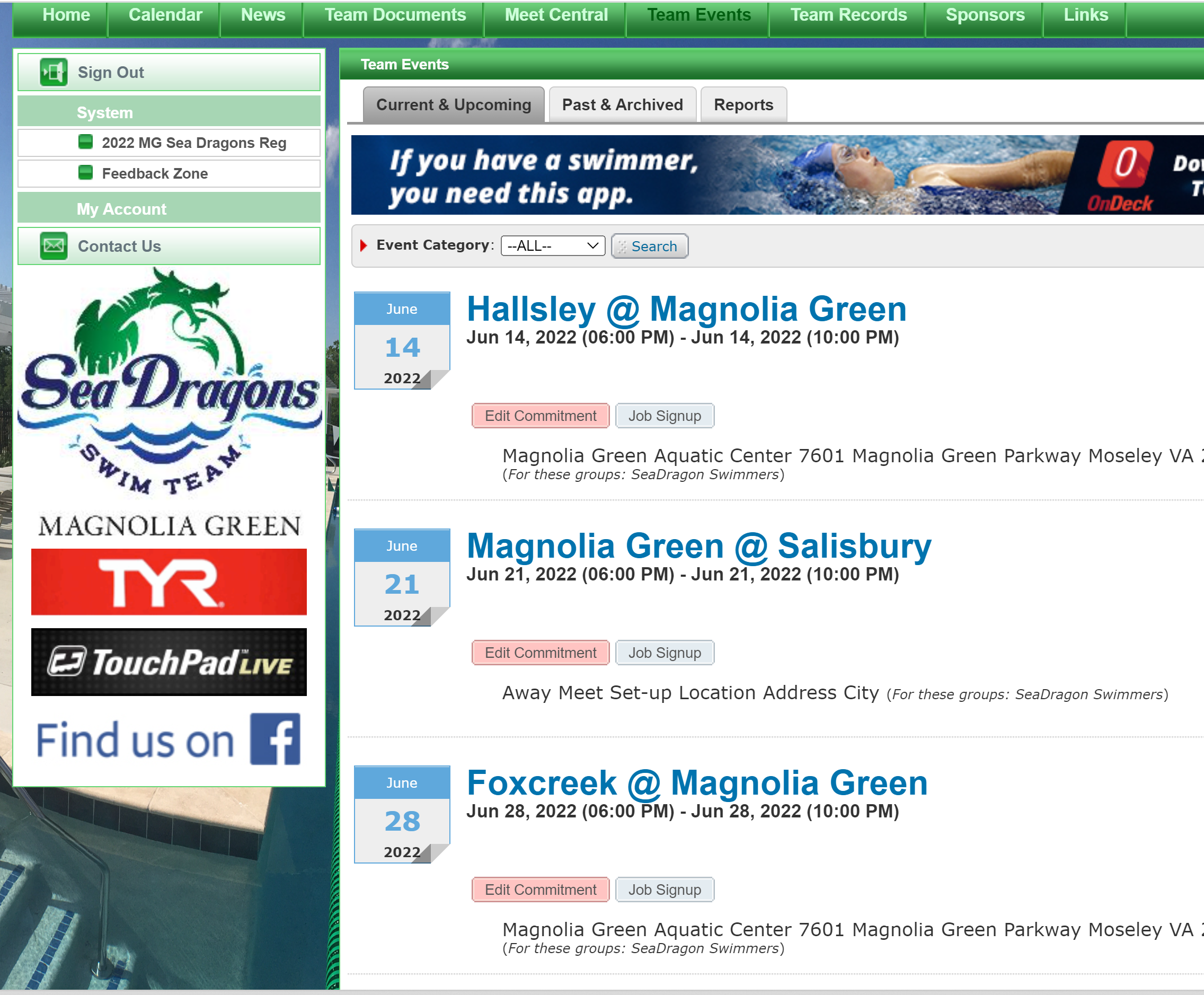 Click Job Signup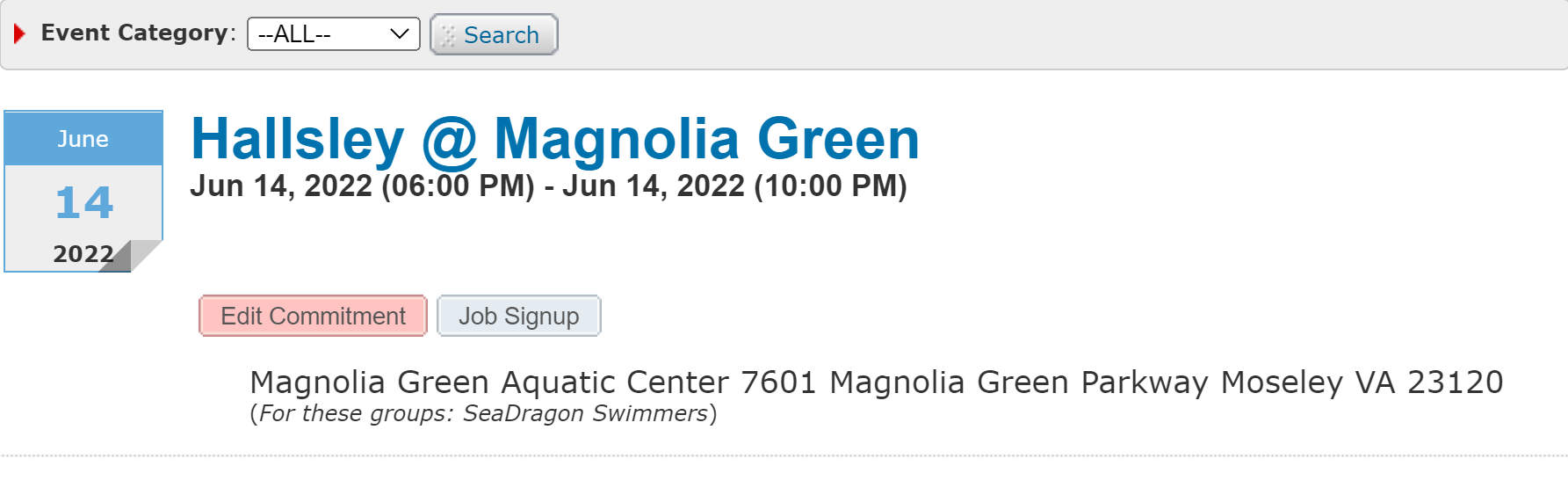 Select the checkbox of the job you would like to commit to and click +Signup at the top of the screen.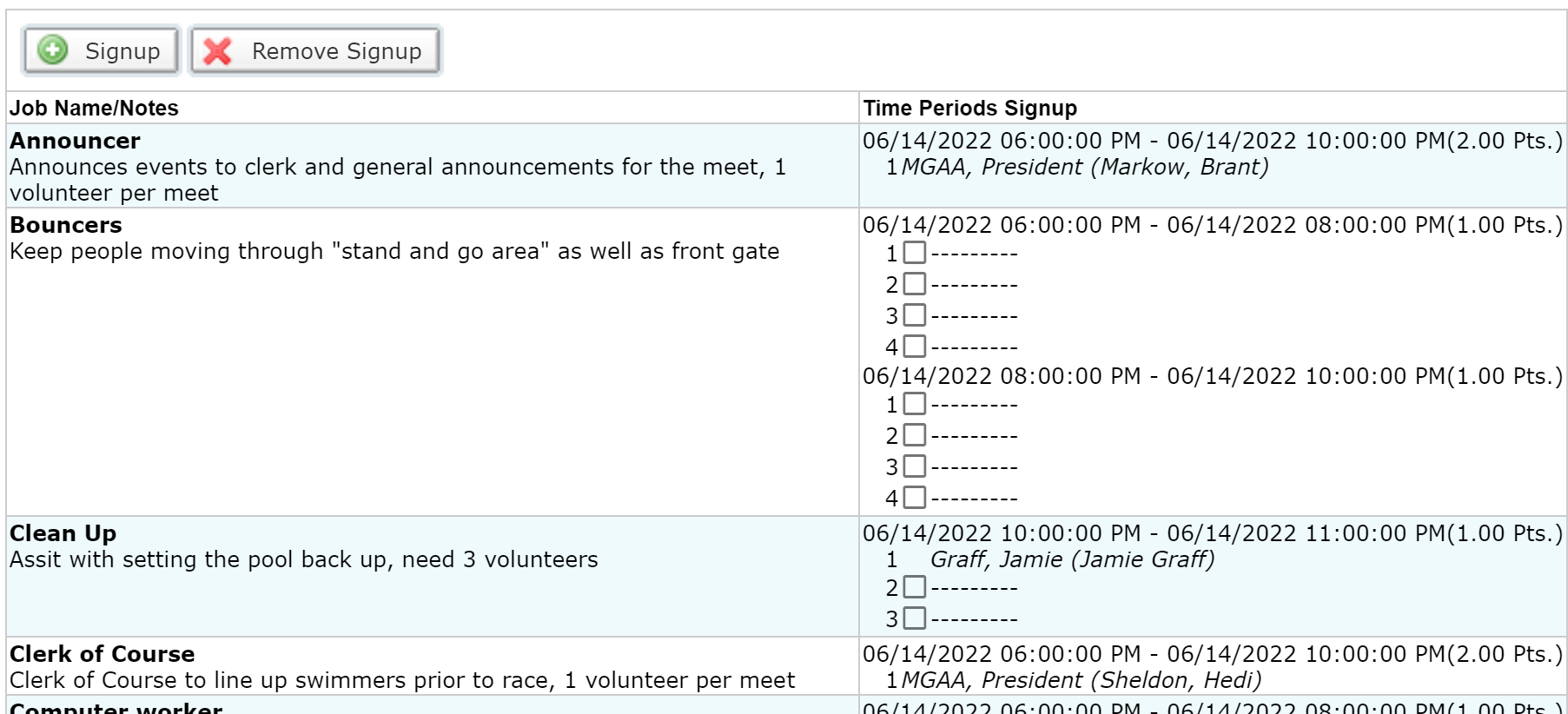 Enter the name of the person volunteering and click Signup. NOTE: You MUST sign up for volunteer positions from your Team Unify account to receive credit for volunteering at a meet. All families of registered swimmers are required to volunteer for 3 meet halves throughout the season. Families who do not meet their volunteer commitment are subject to a $50 fee per meet half missed according to the Volunteer Contract signed during registration. 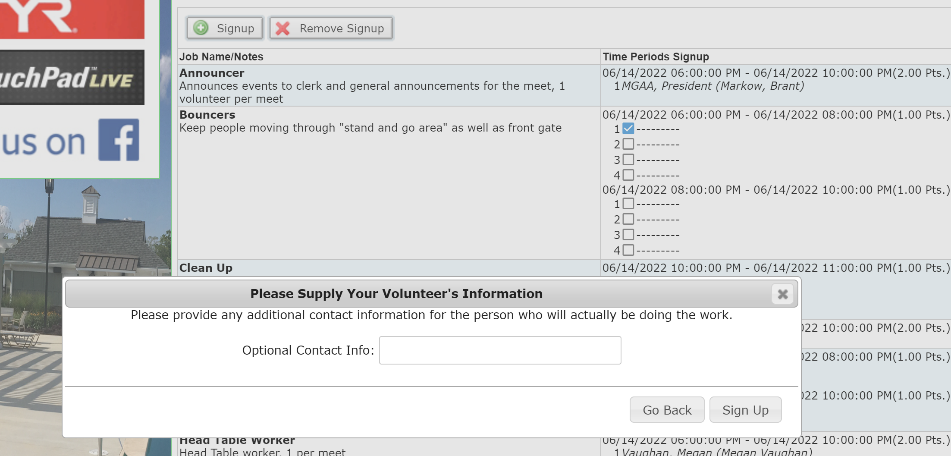 